Stefan Fourier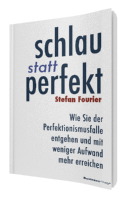 Schlau statt perfektWie Sie der Perfektionismus-Falle entgehen und mit weniger Aufwand mehr erreichenBusinessVillage 2015
ISBN: 978-3-869803-28-919,80 Eur[D] / 20,50 Eur[A] Pressematerialien: www.businessvillage.de/presse-983KlappentextÜberforderung im Job und im Privatleben ist allgegenwärtig und eines der drängendsten Probleme unserer Zeit. Es gibt immer Menschen, die diesem Druck mit Leichtigkeit standhalten. Was ist das Geheimnis dieser Menschen? Ganz einfach: Sie vermeiden Perfektionismus und folgen der 80-Prozent-Regel. Sie schaffen mit 80 Prozent ihrer Ressourcen 100 Prozent Leistung und mehr. Dr. Stefan Fourier liefert in seinem neuen Buch Denkanstöße, wie Sie mit der 80-Prozent-Regel erfolgreich Ihr Lebens- und Arbeitsumfeld gestalten. Der Schlüssel besteht darin, die Funktionsweisen Ihres sozialen Umfelds genauer zu verstehen und deren Möglichkeiten effektiver zu nutzen. So werden Sie immer besser. Nicht perfekt, aber immer besser! Der Autor weiß aus eigenem Erleben, wovon er spricht und untermauert seine originellen Vorschläge mit zahlreichen Beispielen und konkreten Handlungsanleitungen. Er bricht mit Klischees und bietet interessante und pragmatische Alternativen. Schlau statt perfekt!Der Autor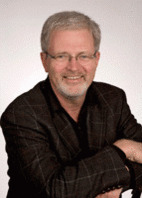 Dr. Stefan Fourier ist Unternehmer, Autor, Business Consultant und Mentor. Er entwickelte praxistaugliche Modelle zum Umgang mit Komplexität, die Organisationen und Menschen erfolgreich und das (Arbeits-)Leben entspannter machen. Die Wirkung seiner Modelle beruht auf solidem Wissen und persönlichen Erfahrungen aus vielen Lebensbereichen. In seinen Büchern pflegt Stefan Fourier einen lockeren Erzählstil, der seine Souveränität bei Problemlösungen unterstreicht.http://www.humanagement.de/